Конспект коррекционного занятияс использованием информационно-коммуникативных технологий Тема занятия: Звуки [с]-[с']. Буква С Специфика нарушения: нерезко выраженное общее недоразвитие речи.Класс: 1 Вид программного продукта:  Power Point презентация.Продолжительность: 35 минут.Технологии: информационно-коммуникативные технологии: мультимедийная презентация;здоровьесберегающие технологии: физкультминутка, пальчиковая гимнастика;игровые технологии: речевые игры;коррекционные технологии: психогимнастикаКонспект занятия:Цель: Закрепление правильного произношения звуков [с]-[с'], совершенствование навыка фонематического анализа и синтеза путём определения наличия и места звуков [с]-[с'] в словах.Задачи: уточнить артикуляцию звука «С» в слогах, словах;закрепить правильное произношение звука «С»развивать фонематический слух;обогащать словарный запас;совершенствовать навык звукобуквенного анализа.развивать общую моторику.развивать познавательный интерес к заданиям через          использование электронных средств;воспитывать активность и самостоятельность на занятии; формировать самоконтроль за речью.Оборудование: солнышко с прищепками, зеркала, мяч, индивидуальные карточки, магнитная азбука, маркеры, сухой бассейн, мел, ракушки, пуговицы, пластилин, компьютер, мультимедийная презентация, сюжетные иллюстрации «Найди отличия».Ход занятия:I.Организационный момент.Психогимнастика Слайд 2Отгадайте мою загадку: « Светит, сверкает, всех согревает! Что это?» (Солнце)  Как мы его ласково называем?  (Солнышко)Представьте, что солнышко согревает ваше лицо, руки, вам приятно? (расслабление)Подул холодный ветер. (напряжение)Ветер затих. Опять засверкало солнышко. (расслабление) Дыхательная гимнастика Слайд 3Упражнение «Насос»Цель:  учить детей делать вдох носом, а выдох ртом.Дети сидят на стульях : Мы собираемся покататься на велосипедах, но, пока велосипеды стояли, шины немного спустило, надо их накачать возьмём насос и будем накачивать шину. Воздух выходит из насоса и сердито свистит: С-С-С… Дети поочереди, а потом все вместе подражая действию насоса накачивают шины, длительно произнося звук С. Артикуляционная гимнастикаЗаборчик: Слайд 4Цель: формировать умение удерживать губы в улыбке.Губы растянуть в улыбке, зубы обнажены и сомкнуты.удерживать 5-10 секунд.Почистим зубки: Слайд 5Цель: научить детей удерживать кончик языка за нижними зубами.Улыбнуться, показать зубы, приоткрыть рот и кончиком языка «почистить» нижние зубы, делая движения языком сначала из стороны в сторону, потом снизу вверх.Качели: Слайд 6Цель: вырабатывать умение чередовать движения широкого языка вверх- вниз, касаясь альвеол верхних и нижних резцов.Улыбнуться, приоткрыть рот, сделать язык широким, касаться поочерёдно альвеол верхних и нижних резцов.Загони мяч в ворота: Слайд 7Цель: вырабатывать длительную направленную воздушную струю.Вытянуть губы вперед трубочкой и долго дуть на ватный шарик, загоняя его между двумя кубиками.II. Сообщение темыРебята, давайте вспомним, о чем была загадка вначале нашего занятия? (о солнышке).  Слайд 8Какой первый звук в этом слове ? [С]. Давайте длительно произнесем звук  [С], и обратим внимание на положение губ. (Губы в улыбке. Зубы видны.) Давайте еще раз сердито посвистим и скажем, куда спрятался наш язычок? (За нижние зубы). А какая струйка воздуха выходит, когда мы свистим теплая или холодная? (Холодная)Чтобы лучше ощутить воздушную струю, ладонь надо поставить горизонтально, тыльной стороной вверх, указательный палец должен находиться под нижней губой.  Какая струя воздуха выходит? (Холодная).Необходимо следить за положением губ, языка, наличием воздушной струи, идущей по середине языка. Слайд . 9III. Основная часть1. Характеристика звука. Определение фонемы в собственном произношении.Согласный, не поется, твердый, глухой,  произносится без голоса - рука на горлышке.Давайте вспомним слова со звуком [С].2. Фонематический слух: Определение фонем  на слух.Послушай внимательно и хлопни в ладоши, когда услышишь звук [С].(Ж, З, С, Ц, Ж, С, З, Ш, Ц, С, Ш…)А теперь подними руку, когда услышишь слог со звуком [С]: ЖА, СА, ШО, ЖО, СУ, ЦА, ЗА, ШО…3. Моторика пальцев рук: Ты не бойся, это гусьЯ сама его боюсьГусь стоит и всё гогочетУщипнуть тебя он хочет.Предплечье вертикально, Ладонь под прямым углом. Указательный палец опирается на большой, все пальцы прижаты друг к другу.4. Знакомство с.мягким звуком [С']. Определение фонемы в собственном произношении.У звука [С],  есть младший брат, он произносится мягче: язычок сильнее выгибается и сильнее упирается в нижние зубки: С'-С-'С'.Попробуйте произнести.5. Игра «Большой - маленький».  Образование существительных с уменьшительно-ласкательным значением. Слайды 10,11,12,13Пес-песик, ананас- ананасик, часы-часики, лиса-лисичка.6. Игра с мячом. Формирование фонематической компетенции, слогового анализа и синтеза. Определение фонемы в словах на слух 1Ловим мяч, если услышали в слове звук [С],:Самолет, шаги, сани, мука, лиса, чайник, цапля, весы, сумка, сова, стул, стол,  кусок, бусы.7. Игра «Найди отличия» Приложение 1 На доске две картинки с 10 отличиями, ребята по очереди  называют отличия, а затем ищут слова со звуками [С-С'].8. Чистоговорки Послушайте и повторите:СЫ-СЫ-СЫ – у кошки длинные усы. Слайд 14СУ-СУСУ – дай-ка сумку поднесу Слайд 15СО-СО-СО – укатилось колесо. Слайд 169. Игра «Логопедический поезд». Слайды 17,18. Определение места звука в слове. Фонематический анализ слов. Работа по индивидуальным карточкам.Сейчас мы с вами будем вагоновожатыми. Наша задача впустить в поезд только тех пассажиров в названии которых есть звуки [с]-[с'].На своих карточках вы отмечаете, где в слове находится звук [с] или [с'] в начале, в середине или в конце.10. Физкультминутка. Слайд 1911. Знакомство с буквой С. Демонстрация буквы. Слайд 20На что похожа буква? Слайд 21В какую сторону смотрит буква?Прорисовывание в воздухе, на доске маркером.Выложи, вылепи букву (ракушки, пуговицы, пластилин).           15. Сухой бассейн. Повторение гласных. Отыщи буквы : А,О, У, Ы.Знание этих букв поможет нам справиться со следующим заданием16. Игра «Помоги собачке добраться до колбасы».Чтение слогов. Слайд 22 Чтобы собачке продвинуться на 1 шаг вам нужно правильно прочитать слог.17. Работа в тетради. Обведи буквы. СIV. Итог занятия– Скажите, о каком звуке мы с тобой сегодня говорили?– О звуке «С».– На что похож звук «С»? (На то, как работает насос: «С-С-С».)– Скажите, у звука «С» какой свой письменный знак? (Буква «С».)– На что похожа буква «С»? (На полумесяц.)– Скажите, а чем отличается звук от буквы?– Звук мы слышим и произносим, а букву мы видим и пишем.– Найдите букву «С» в разрезной азбуке и покажите ее.18. Рефлексия «Солнышко» Слайд 23,24Ребята, посмотрите на наше солнышко? Чего не хватает? (Лучей)Если вам занятие понравилось, вам было легко и интересно  прикрепите желтый луч, а если вам было что-то не понятно, вам было немного сложно или не интересно, то прикрепите синий луч нашему солнышку. Спасибо за работу! Приложение 1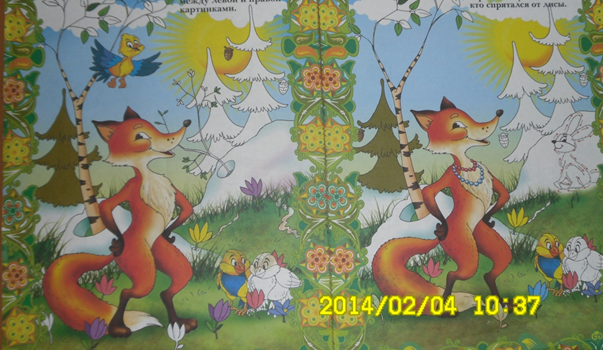 